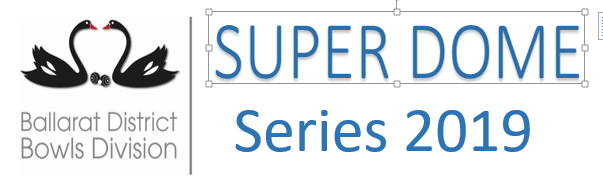 OFFICIAL PLAYING RULES Controlling Body: Ballarat District Bowls Division Inc. Dates: 15/08/2019 – 19/9/2019 Venue: Sebastopol Bowling Club Inc. 1. ENTRY CONDITIONS 1.1. Affiliation  All players must be an affiliated player with a Ballarat District Bowls Division member club. 1.2. Eligibility Teams must consist of players who are all from the same club. Players must adhere to the terms and conditions specified. 2. EVENT STRUCTURE 2.1. Competition format The event will be played in sets play as outlined below: Fours: Two bowls per player, 2 sets of six ends with a one-end tiebreaker played if required. Time limits will not apply for any matches. 2.2. Placing the mat Instead of spending time rolling the jack, as per normal competitions, the lead places the mat and the skip decides the length of the jack the team would like to play to. 2.3. Respotting the jack As per law 56.5 in the Laws of the Sport of Bowls, there will be no dead ends. Instead the jack will be re-spotted in accordance with Law 56.5.3 (that is, a single re-spot position which is two metres from the front of the ditch and on the centre line will be used), and play should continue. 2.4. Power plays Teams will also be able to nominate one power play end per set, enabling teams to earn double the shots scored in that end. 2.4.1. To nominate a power play the skip must wave their hand above their head in a circular motion prior to the start of the next end to alert all players. 2.4.2. The scorer must denote the power play end by marking “PP” next to the end number on the scorecard. 2.4.3. The total shots scored at the completion of the power play end must be multiplied by two to reach the required number. 2.4.4. No power plays are permitted during tiebreaker ends. 2.5. Tiebreaker  If a game is tied after the two sets have been completed (each team having won one set or both sets having been drawn), a one-end tiebreaker should be played to decide the result. 2.5.1. In regular season matches, if the one-end tiebreaker has been completed and the scores are still level, the match shall be declared a tie. 2.5.2 In postseason matches, if the one-end tiebreaker has been completed and the scores are still level, subsequent tiebreaker end/s should be played to determine a winner. In this instance Law 2.6.3. shall apply and subsequent end/s will be played under the original option chosen by the winner of the coin toss. 2.6. First to Play (Law 56.4) 2.6.1. First set: the skips should toss a coin and the winner of the toss has the options described in Law 5.2.2. 2.6.2. Second set: the winner of the first set should place the mat, determine the jack length (as per Rule 2.2) and deliver the first bowl. If the first set is a tie, the winner of the last scoring end in that set should place the mat, then deliver the jack and the first bowl. 2.6.3. First end of a tiebreaker the skips should toss a coin and the winner of the toss has the options described in Law 5.2.2.  2.6.4. In all ends after the first in each set, the winner of the previous scoring end should place the mat, determine the jack length (as per Rule 2.2) and deliver the first bowl. If, however, the first end of the first set is a tied end, the first to play in that end should also play first in the second end of the first. 2.7. Arrangement of the game Ballarat District Bowls Division reserves the right to allocate the same rink to a team, more than once during the competition. 2.8. Alterations to the format and length of games 2.8.1. The Controlling Body reserves the right to alter the format, times of play, venues and greens to suit local unforeseen circumstances, giving as much notice as practical. 2.8.2. Where a session is interrupted or cannot be completed, the Super Dome Series Operations Manager or Judiciary may amend the format and length of games to achieve a result or postpone the event where an outcome cannot be achieved. 2.9. Trial ends One trial end in each direction will be allowed for all games in accordance with Law 5.1. In trial ends players can use any combination of bowls taken from different sets. 2.10. Start of the game A signal will be given at the start of each session. Any player/team arriving after the starting time shall lose the right to play trial ends. Any player/team arriving at the green more than 15 minutes after the official starting time shall forfeit the game and the result for that game. 2.11. Arrangement for practice Practicing on an allocated green prior to a match shall be allowed with approval from the host venue. Practice must conclude 1 hour before the scheduled match start time. 2.12. Standings Teams will be ranked based on their win, loss and tied records. Tiebreaking procedures may be used to break standings ties for postseason playoffs and to determine regular season schedules.  2.13. Postseason Eligibility Players must participate in a minimum of two regular season games to be eligible to play in the postseason. 2.13.1. For clubs with multiple team entries, games played for one team (eg. Team A) will not count as dual qualification for the other teams (eg. Team B or C). 2.14. Inclement weather 2.14.1 If the recorded temperature reaches 38 degrees, a break period of 30 minutes should be taken. If at the end of the break period the temperature has fallen below the aforementioned number then play should recommence, otherwise the match shall be abandoned. 2.14.2 The temperature can only be checked by the appointed umpires. 2.14.3 Play may be suspended due to other inclement weather conditions by the Super Dome Series Operations Manager or Judiciary. The conditions will be reviewed to determine continuing or abandoning any match under these circumstances in accordance with rule 2.8.2. 3. SUBSTITUTE PLAYERS 3.1. Substitutes Substitute players are permitted under Domestic Regulation 2.3. 4. RESTRICTING MOVEMENT OF PLAYERS DURING PLAY No player will be allowed to walk up from the mat and inspect the head apart from: 4.1 After the lead, second and third have delivered all of their bowls and must walk to the other end of the rink.  5. DELAYING PLAY If the umpire, either by their own observation or on appeal from one of the skips, decides that a player is deliberately delaying the delivery of the player’s bowl: 5.1. On the first occasion the umpire will warn the player. 5.2. If the player commits the same offence a second time the end will be regarded as complete and the opponents of the offender will score as many shots as there are bowls in use by such opponent. 5.3. If the player offends a third time the game will be forfeited to the opponent. 6. ATTIRE AND FOOTWEAR Players must wear the complete and matching Bowls Victoria approved uniforms of their nominated club. As per the Laws of the Sport of Bowls, including Domestic Regulation 5.  Footwear must adhere to Appendix A.2. Attire must adhere to Appendix A. 3 and the BA logo policy. This policy is available on the Bowls Australia web site www.bowlsaustralia.com.au.  Failure to adhere to the BA Logo Policy will result in the offending player being given a verbal warning by the convening match umpire, which will be lodged and recorded with the Super Dome Series Operators Manager. The offending player will then be provided up until the forfeit time of their subsequent game to comply with the BA Logo Policy. Failure to comply by this deadline will result in the offending player being disqualified and the game forfeited to their opponent.  7. EQUIPMENT 7.1. Marking touchers A per the Laws of the Sport, only chalk can be used to mark touchers. We highly recommend the use of spray chalk. 7.2. Bowls discs Players are required to use the bowls discs approved by Ballarat District Bowls Division. Players may be required to change their discs at the discretion of the Controlling Body. 8. PROHIBITIONS 8.1. Consumption of alcohol The consumption of alcohol is strictly prohibited during play. If the umpire, either by their own observation or on appeal from one of the skips, decides that a player is consuming alcohol: 8.1.1 On the first occasion the umpire will warn the player. 8.1.2 If the player commits the same offence a second time the end will be regarded as complete and the opponents of the offender will score as many shots as there are bowls in use by such opponent. 8.1.3 If the player offends a third time the game will be forfeited to the opponent. 8.2. Smoking As per Bowls Victoria Rule 1.3.5, smoking on the green is not permitted under any circumstances by participating players at any time whilst a game or match is in progress. If a player is observed to be smoking on the green by the umpire they will warn the player and advise the player’s skip and/or the controlling body.  If the player is found to be smoking on a second occasion the umpire will immediately suspend the player from play for the remainder of the day.  Should this penalty be applied, no replacement or substitute player will be allowed for their team. In a team game the defaulting team will forfeit the game to their opponent. 9. JUDICIARY A Judiciary shall be appointed for the purpose of deciding upon any points not provided in the conditions of play, for dealing with any appeals from decisions made by umpires and/or the Super Dome Series Operations Manager, and generally for the purpose of exercising overall authority on behalf of Ballarat District Bowls Division. In the event of an appeal occurring, such appeals shall be made in accordance with the Laws of the Sport of Bowls, Super Dome Series Official Playing Rules and associated policies, and shall be directed to the Judiciary which shall consist of: BDBD Chairman or nominee BDBD Secretary or nominee BDBD Board Member or nominee BDBD Super Dome Series Operations Manager or nominee The Judiciary may convene at any time to determine disciplinary action and any associated penalties. Clubs will be entitled to appeal a decision if they can provide substantial new evidence to prompt a hearing. 10. OTHER LAWS, REGULATIONS AND POLICIES 10.1. Photography and video Ballarat District Bowls Division reserves the right to use any photographs and videos taken during this event for further promotional requirements. 10.2. Laws of the Sport of Bowls All other Laws, Regulations & Policies other than stated above shall conform to the Laws of the Sport of Bowls and Domestic Regulations for Australia, Crystal Mark 3rd edition, as published in January 2015. 